顾力凯博士	           讲道研习(上)		61     讲道大纲（第6a步骤）改些自Don Sunukjian博士，达拉斯神学院讲道大纲的重要性如果一篇讲道里没有大纲的话会是怎样的呢？一篇好的讲道大纲能够提供四大目的(改些自Robinson, 128):它能够帮助你一目了然的看到一篇完整的讲道同时也能够增加统一感。它能够阐明你讲道里的个别部分里哪一个部分比较重要(强点)或者比较不重要(弱点或对等)。它能够帮助你把个别的部分放到正确的顺序使听者听了讲道后更能够明白。它能够帮助你看到你的讲道里那一个部分需要增加多一些辅助的材料(例证、解释、背景、应用等等)。如何正确的写大纲清楚的辨别和区分辅助、对等和强点的思路因为在讲道里并不是每一个论点都是同等重要的。辅助的思路一般上是来自另外一个(更重要)的思路或者支持那个思路。每一个辅助的论点(即, 分点)应该直接和含逻辑性的扩大、解释、例证或应用在附属的大标题上。在每一个强点的论点里，不可能只有一个辅助的论点(参照第55页不适当的格式)。对等的思路具有同等的重要性或轻重同时它也支持同样的大标题。强点的思路可以对分点里提到的内容做为一个总结。它们包括了内容里全部的辅助的论点。最终，讲道的中心思想(大思路)是整篇讲道里最有强点的部分。这是一个不正确写强点论点的方式“I”：_____________________________________ (第5节)__________________________________ (第6节)__________________________________ (第7节)(注意分点“A”和“B”都是对等的不过这两点必须也是在强点“I”里。) 以下是一个正确写强点论点的方式“I”：_____________________________________ (第5-7节)__________________________________ (第5节)__________________________________ (第6-7节)_______________________________ (第6节)_______________________________ (第7节)(注意第6和7(以上的分点“A”和“B”和这里的“1”和“2”)都是对等的同时也包括在强点“I”立体。论点“A”和“B”也是对等和包括在强点论点“I”里。) 顾力凯博士	           讲道研习(上)		62用一致性的符号来体现出辅助、对等和强点思路之间的关系。 符号的选择可以随意，不过讲道研习(上)课程里将会使用以下的符号：(1)(a)和讲道信息里的引言和结尾比较，讲道信息里的主体将会使用不同的标准(请参照我在第51页里传道书5:1-7的大纲)：信息里的“主题”使用的是罗马数字和大写字母(参照前一页)。信息里的“引言”和“结尾”使用的是阿拉伯数字和小写字母。把所有的转换部分都用挂号来代表。不要在转换部分使用符号因为这些转换部分并不是包括在逻辑结构里头。(请参照我在第51页里传道书5:1-7的大纲里头论点I和论点II之间里头提到的要点) 有些时候，有一些论点是以归纳式的方式进行的。换句话说，听者一般上只会在听完讲员分享完所有的分点之后才会知道他的论点是什么。在这种情况里，我们必须用挂号的方式把归纳式的论点放在里头。(参照在第49页里的重点I和第59页里的重点II) 我们必须用完整的句子而不是片段的句子带出我们的论点和思路。在讲道中写的每一个论点，不论多小，我们都必须用语法和完整的句子呈现。应用“标题”或“短语”的大纲方式是不足够的因为这种大纲方式除了解释经文或主题以外并无法解释经文里头真正的内容 (比方说：不要在大纲里使用“神的工作"作为你的论点)。尽量避免使用短语类的句子因为这样的句子无法表达主题的内容：避免使用这种方式				这种方式会比较有效“保罗讨论神的工作”				“神的工作将会开始在......”“两个得救的特点”				“得救的两个特点是......”每一个论点应该是一个陈述句或祈使句 - 不是一个问题。每一个论点都应该是一个单一的想法。避免复杂的复合句。一个好的讲道大纲会具备三项特点：统一：大纲的部分必须有助于一篇讲道，不是两篇或更多！和谐：不要过度发展一个论点或把其它的论点加在同样的一个论点里。流畅：讲道的流畅性必须从开始到结尾清楚的体现出来。以讲道者为中心点(不是以听者为中心点)比较难被听者吸收(往往变得不精彩)失去例证比较难被听者明白(扑朔迷离)漫谈(讲道者不知道如何传讲信息)比较难被听者看到全幅图画(概述)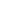 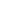 